オープン講座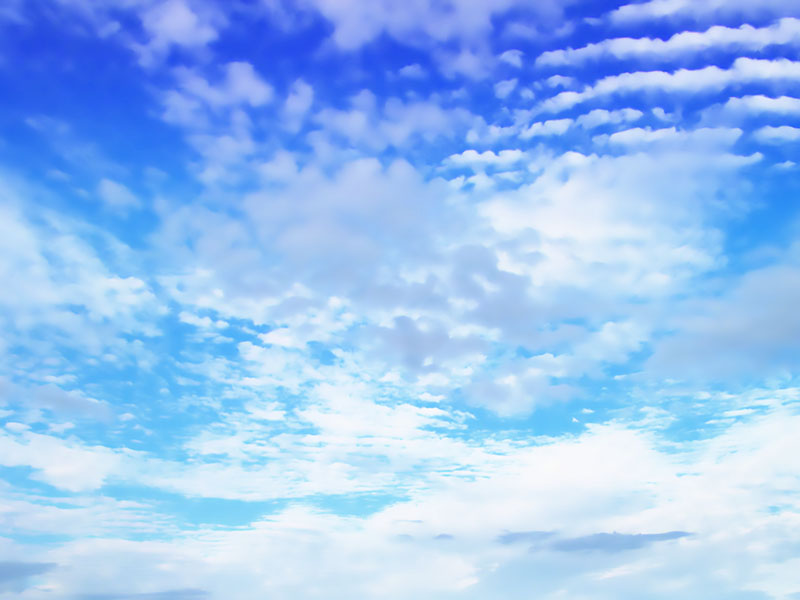 自閉症について～ご家族やペアレントメンター、家族会から～自閉症のお子さんがいらっしゃる方、ペアレントメンター、家族会の方からお話を伺います。自閉症について理解を深め、支援をしていきませんか？※ペアレントメンターとは　発達障害のある子の子育てを経験し、かつ相談支援に関する一定のトレーニングを受けた方です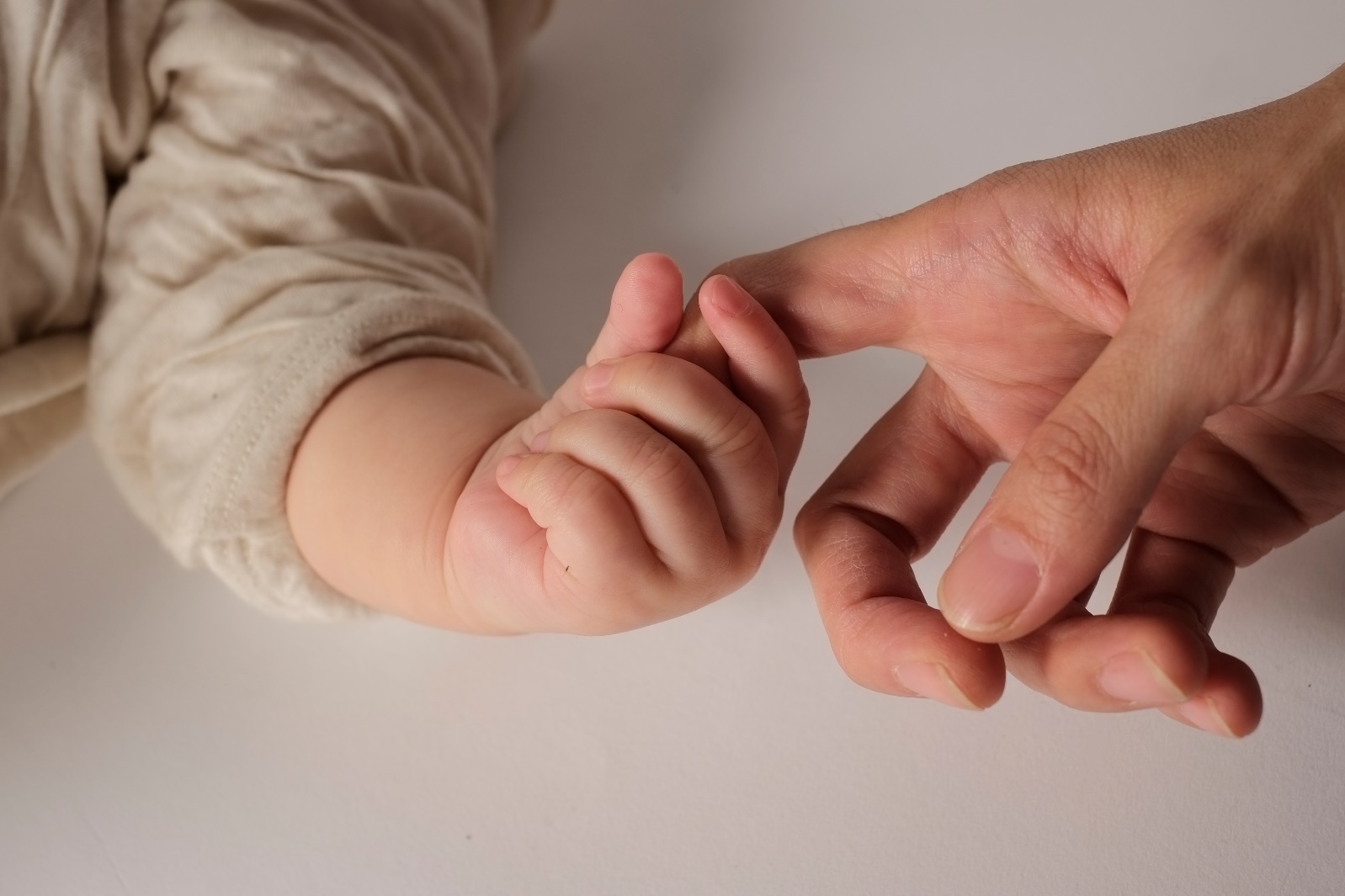 日にち：2月22日　水曜日時間：10時から12時（10時より開始しますので10分前にはお越しください）場所：東深井福祉会館1階　障害者福祉センター訓練室定員：100名費用：無料対象者：市内市外問いません。少しでも興味がある方は是非ご参加ください。受付：1月22日～定員まで受付方法：TEL、FAX、事務所窓口まで直接お越しくださいTEL：04-7155-3638　FAX：04-7153-3437